DAGSORDEN ÅRSMØTE 2022 Fagforbundet AskøyDAGSORDEN OG SAKSLISTE Leder ønsker velkommen Vi minnes de som har gått bort i 2021Kleppestø, 14.02.2022Bente M. Sannes
FagforeningslederVi minnes medlemmer som er falt fra i 2021Gudrun Daltveit
Ingeborg Marie Fossdal
Hildur Henriksen
Aud Jorunn Indrøy
Solveig Krokås
Olaug Kveldstad
Berit Lindstrøm
Merete Lindstrøm
Åge Nilsen
Magne Næss
Åse Hammerseth Pettersen
Alfred Johan Søvik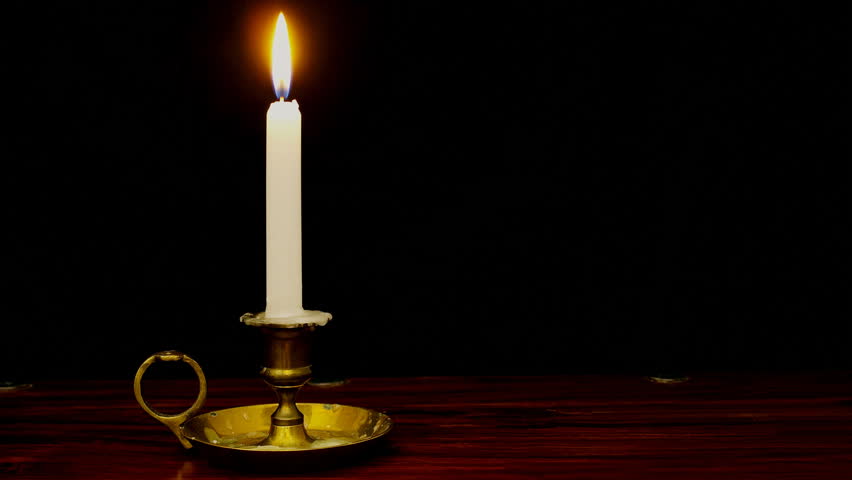 Fred over deres minne!SAK ÅRS-01/22 – GODKJENNING AV INNKALLING OG SAKSLISTESaksfremstilling:Innkalling og saksliste til årsmøte har fulgt gjeldende vedtekter og er annonsert etter disse.Det ble først annonsert 12. desember 2021 på Fagforbundet Askøys nettside og facebook-side.Det er sendt ut plakat til arbeidsplassene. 
Årsmøtepapirene ble lagt ut på nettsiden. De som ønsket kunne få tilsendt årsmøtepapirene på e-post eller lese de på nettsidene.FORSLAG TIL INNSTILLING:	Årsmøte for Fagforbundet Askøy:Godkjenner innkalling til årsmøte som er annonsert i h.h.t. vedtektene.Godkjenner saksliste for årsmøte 2022SAK ÅRS-02/22 – KONSTITUERING AV ÅRSMØTE FOR 2022Saksfremstilling:Årsmøte skal konstitueres med dirigent, referent, tellekorps (3) og underskrift av årsmøteprotokoll (2 stk.).  Fagforeningsstyret har følgende innstilling:FORSLAG TIL INNSTILLING:	Årsmøte for Fagforbundet Askøy vedtar følgende konstituering:	Dirigent: Inge Skogen			Referent: Hilde Lende Aune 	Tellekorps:	Valgkomite samt evt. forslagsstiller til den enkelte kandidat / forslag.	Underskrivning (2 stk.) av årsmøteprotokoll. – Foreligger ikke, disse velges blant de fremmøtte.SAK ÅRS-03/22– ÅRSBERETNING FOR 2021Saksfremstilling: Årsberetninger ligger vedlagt.FORSLAG TIL INNSTILLING:	Årsmøtet tar årsberetningen fra fagforeningsstyret, yrkesseksjoner og utvalg tas til orientering.SAK ÅRS-04/22 – REGNSKAP 2021Saksfremstilling:Regnskapet er ikke klart når sakspapirene går ut som følge av bytte av regnskapsbyrå.
Styret kommer tilbake til om saken må utsettes. Revisjonsberetningen blir lagt ut i møtet med forbehold om at regnskapet kommer i havn.Da fagforeningen er uten kasserer presenterer nestleder regnskapet for 2021FORSLAG TIL INNSTILLING:	Årsmøte for Fagforbundet Askøy godkjenner det fremlagte regnskap for 2021, sammen med revisjonsberetningen.SAK ÅRS-05/22– INNKOMNE SAKERSaksfremstilling:INNSTILLING:	Årsmøte for Fagforbundet Askøy legger frem følgende saker til behandling:Sak 1, Innkjøp av fane til fagforeningen  Innsendt av: FagforeningsstyretFagforbundet Askøy har ingen egen fane til markeringer, 1. mai etc. Det er en lang tradisjon for slike faner i fagbevegelsen. En fane skal være forseggjort, og utformes i tråd med fagbevegelsens verdier og lokal tilknytning. Fagforeningsstyret har satt ned en komite som skal jobbe med å innhente pristilbud, samt hente inn ideer til den kreative prosessen. Forslag til vedtak: Det settes av kr. 100 000,- av egenkapitalen til utforming og innkjøp av en fagforeningsfane.Styrets innstilling: Forslag til vedtasSak 2, Fagforbundet Askøys minifestival 2022  Innsendt av: FagforeningsstyretEtter en lang periode med pandemi er det mange som kunne trengt en oppmuntring. I tillegg til alle våre medlemmer som jobber i førstelinjen, har det vært to vanskelige år for kulturlivet og serveringsbransjen. Fagforbundet Askøy har derfor ambisjoner om å arrangere en “minifestival” med lokale artister og lokal serveringsbransje. Det vil settes ned en gruppe for å utforme tilbudet. Det tas selvfølgelig forbehold med tanke på pandemisituasjon.Det er ting i emning i Askøys kulturliv, og det vil være naturlig å kontakte forskjellige aktører for samarbeid. Fagforbundet Askøy har en del penger på bok, som vi ønsker skal komme medlemmer og lokalsamfunn til gode. Vi ønsker derfor å sette av 100.000,- av egenkapitalen til dette formålet. 

Forslag til vedtak: Årsmøtet i Fagforbundet Askøy setter av kr. 100.000,- av egenkapitalen til gjennomføring av en minifestival i samarbeid med lokale krefter innen kultur og servering. Festivalen arrangeres i 2. halvdel av 2022, dersom situasjonen tillater det. Fagforeningsstyret setter ned en arbeidskomitè i samarbeid med medlemmene på første møte etter årsmøtet.Styrets innstilling: Forslag vedtas.Sak 3, Innkjøp av elektriske sparkesykler Innsendt av: FagforeningsstyretTillitsvalgte i Fagforbundet Askøy farter mye rundt, spesielt i Kleppestøområdet, på møter og lignende. Noen ganger kan man gå, men ofte trenger man et transportmiddel, og da er det per i dag privatbil som er det naturlige valget, med alt det medfører av utslipp, utgifter, parkering og så videre. Det foreslås derfor å kjøpe inn to elektriske sparkesykler til kontoret i Energigården. Sparkesyklene vil bli dekorert med Fagforbundets farger og logo. På den måten vil vi også oppnå mer synlighet i nærmiljøet. 
Forslag til vedtak: Årsmøtet i Fagforbundet Askøy setter av kr. 10.000,- av egenkapitalen til innkjøp av to elektriske sparkesykler.Styrets innstilling: Forslag vedtas.SAK ÅRS-06/22 – HANDLINGSPLANSaksfremstilling:Handlingsplan Fagforbundet Askøy, 2022Handlingsplanen tar for seg punktene i strategiplanen til Fagforbundet, og det gir noen føringer for hvilke mål fagforeningen skal jobbe for. Styret har tatt vekk noen punkter som er irrelevante for Fagforbundet Askøy.Handlingsplan og tiltaksplaner – se vedleggFORSLAG TIL INNSTILLING:	Årsmøte for Fagforbundet Askøy godkjenner handlingsplan for fagforeningen 2022SAK ÅRS 07/22 Budsjett 2022 Saksfremstilling:Styret legger fram budsjett for kommende periode. Nestleder orienterer om forslag til budsjett i møtet.FORSLAG TIL INNSTILLING:	Årsmøte for Fagforbundet Askøy vedtar Budsjett 2022SAK ÅRS-08/22 - ValgSaksfremstilling: Valgkomiteen har vært sammensatt av representanter fra yrkesseksjoner og utvalg i henhold til vedtektene §11.3.5Valgkomiteen sendte ut brev til tillitsvalgte om hvilke verv som var på valg. Dette ble også publisert på Fagforbundet Askøys nettsider og facbook-side. Valgkomiteen har mottatt få forslag på kandidater fra medlemmer i foreningen. 
Valgkomiteen legger frem innstillingen i møtet.Sted:TeamsDato:Torsdag, 24.02.2022Tidspunkt:Kl 18.00Saksnr.Sakstittel01/22Godkjenning av innkalling og saksliste 02/22Konstituering av Årsmøte for 202203/22Årsberetning 202104/22Regnskap 202105/22Innkomne saker06/22Handlingsplan 202207/22Budsjett 202208/22ValgSaksbehandler:Avgjøres av:Arkivnr. / Journalnr.:FagforeningsstyretÅrsmøteSaksbehandler:Avgjøres av:Arkivnr. / Journalnr.:FagforeningsstyretÅrsmøteSaksbehandler:Avgjøres av:Arkivnr. / Journalnr.:FagforeningsstyretÅrsmøteSaksbehandler:Avgjøres av:Arkivnr. / Journalnr.:FagforeningsstyretÅrsmøteSaksbehandler:Avgjøres av:Arkivnr. / Journalnr.:FagforeningsstyretÅrsmøteSaksbehandler:Avgjøres av:Arkivnr. / Journalnr.:FagforeningsstyretÅrsmøteSaksbehandler:Avgjøres av:Arkivnr. / Journalnr.:FagforeningsstyretÅrsmøteSaksbehandler:Avgjøres av:Arkivnr. / Journalnr.:ValgkomiteÅrsmøte